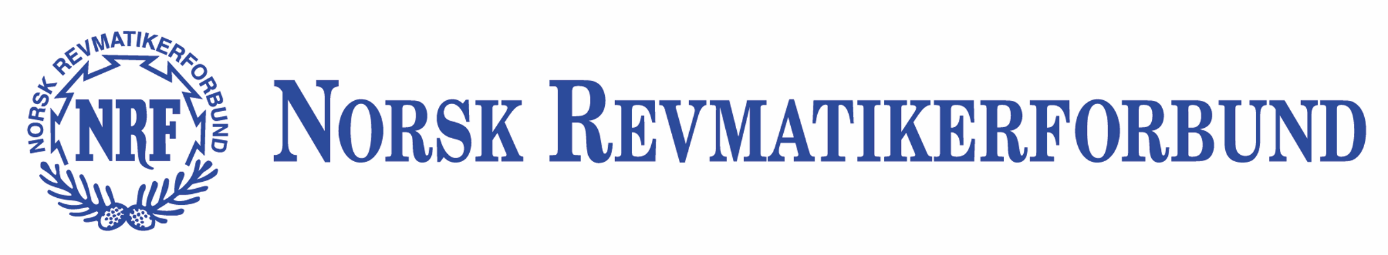 Sende på e-post til fylkeslaget.
Innleveringsfrist: 15. februar, 2019Husk:All dokumentasjon på likepersonsarbeid skal være vedlagtNavn  og addresse til likepersonen må være skrevet på rapportenInkluder også «plan for likepersonsarbeid» i innsendelsen
LikepersonsrapportLikepersonsarbeid gjennomført i 2019LikepersonsrapportLikepersonsarbeid gjennomført i 2019Navn på lokallaget/-foreningenAntall aktive likepersoner registrert i Medlemsportalen per 31.12.2018Antall dager med likepersonsarbeid i 2018Lokallaget har likepersoner tilgjengelig med navn og telefonnummer på nettsiden sin og utfører telefonbasert og nettbasert likepersonsarbeideJa/nei, om ja hvor mange?